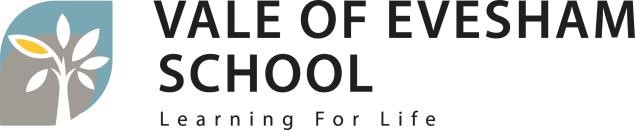 TEACHER PERSON SPECIFICATIONESSENTIALDESIRABLEHOWIDENTIFIEDQualifications and Experience Qualified Teacher statusKnowledge of child developmentKnowledge and interest in SENEvidence of working with pupils who have learning disabilitiesSpecialist qualification or additional courses in SEND  Range of teaching experienceExperience of supporting pupils with complex behaviourEvidence of use of alternative and augmentative means of communicationExperience of multi-professional liaisonExperience of managing other staff Application Form Interview Skills and AbilityGood interpersonal skillsEffective communicator and work as part of a teamExcellent classroom organisation and managementThe ability to support pupils/respond to parents through fluent and accurately spoken English Plan, prepare deliver appropriate programmes of work, assess and monitor Establish and maintain strong learning environment Willingness to undertake further training Experience of working in a special school/settingReferences Interview Motivation and Personality Ability to safeguard and promote the welfare of childrenCommitment to equal opportunity and to anti-oppressive and anti-discriminatory practicesSelf-motivation and continuing professional develop ResilienceEnthusiasmInitiativeAble to lead by exampleWilling team memberSense of responsibility and sense of humourSupportiveCommitment to work with parents and familiesFood hygiene. Behaviour management techniques. Signalong / PECs / TEACCH trained Competent in a range of teaching methods and approaches  Experience in delivering first aid, medication, personal/intimate care, physical intervention/behaviour management strategies. Application Form Interview References CircumstancesAttend parents’ evenings and other meetings and activities as necessary.Application formInterview References